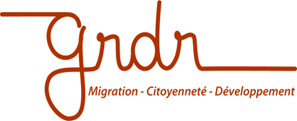 Programme « Transition vers une Agroécologie Paysanne au service de Souveraineté Alimentaire – TAPSA Grdr »Canevas de présentation de projets à la suite de l’AMI sur la dotation des organisations paysannes partenaires (OP) - Département de RufisqueFinancé par :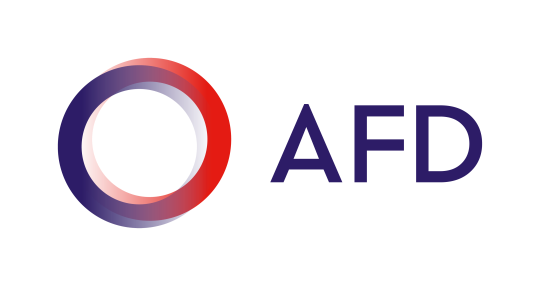 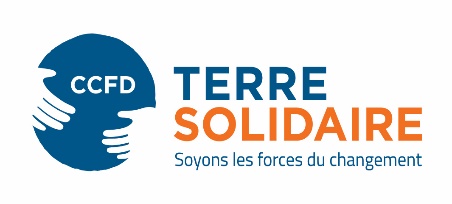 CANEVAS DE PRESENTATION DU PROJETAnnexe : Budget détailléIdentification de l’organisation paysanneIdentification de l’organisation paysanneIdentification de l’organisation paysanneNom de l’OP :Nom de l’OP :Zone d’action :Date de mise en place :Date de mise en place :Adresse :Personne de contact :Personne de contact :Tél. :Nombre de membres :Nombre de femmes :Nombre jeunes de moins de 35 ans :Domaine d’activités Céréaliculture Maraîchage Agroforesterie Arboriculture fruitière Production semencière Élevage Transformation agroalimentaire Pêche/Aquaculture Autres (précisez) : ……………………………………………Domaine d’activités Céréaliculture Maraîchage Agroforesterie Arboriculture fruitière Production semencière Élevage Transformation agroalimentaire Pêche/Aquaculture Autres (précisez) : ……………………………………………Projets déjà réalisés :1.2.3.4.5.Identification et description du projetIdentification et description du projetDonnez le secteur dans lequel s’insère le projet Agriculture Elevage Sylviculture Agroforesterie  Pêche, aquaculture  Transformation agroalimentaire Construction Commercialisation Autres (précisez)Précisez le titre du projet :Donnez le secteur dans lequel s’insère le projet Agriculture Elevage Sylviculture Agroforesterie  Pêche, aquaculture  Transformation agroalimentaire Construction Commercialisation Autres (précisez)Le projet est-il lié à un document de planification stratégique de l’OP ?  Oui    NonSi oui, préciser les grands axes de ce document :Durée de réalisation du projet :Début du projet (si nouveau projet) :Zone d’intervention du projet :État actuel de mise en œuvre du projet (si projet déjà entamé) :L’OP est-elle rattachée à une faitière nationale et/ou régionale ? Oui NonSi oui précisez le nom de l’organisation et le lien qui vous lie :Si non avez – vous d’autres organisations qui vous appuient techniquement ou financièrement dans la mise en œuvre de vos activités (donnez le nom et le contact) :Si non avez – vous d’autres organisations qui vous appuient techniquement ou financièrement dans la mise en œuvre de vos activités (donnez le nom et le contact) :Principales difficultés rencontrées au cours de la mise en œuvre de vos activités :Principales difficultés rencontrées au cours de la mise en œuvre de vos activités :Quelles solutions envisagées vous ? Quelles solutions envisagées vous ? Principaux objectifs du projet :Principaux objectifs du projet :Principaux résultats attendus du projet :Principaux résultats attendus du projet :Principales activités :Principales activités :Description des principaux bénéficiaires du projet :Description des principaux bénéficiaires du projet :Budget global du projet (budget détaillé à fournir en version Excel) :Budget global du projet (budget détaillé à fournir en version Excel) :Nombre de personnes qui seront mobilisées dans le cadre du projet- Femmes :- Jeunes de moins de 35 ans :Nombre de salariés- Femmes :- Jeunes de moins de 35 ans :Besoins en appui : Organisationnel  Technique Financier Autres (précisez)…………………………………………...Ambitions (perspectives) pour le projet :Autres informations pertinentes à partager ?Autres informations pertinentes à partager ?NB : le budget détaillé sera annexé à ce formulaireNB : le budget détaillé sera annexé à ce formulaireBudget détailléBudget détailléDésignation UnitéCoût unitaireMontantPart ProjetApport de l’OP